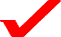 Installation Tasks: Day of InstallationSet up chairsPlace installation gifts in reception areaMake arrangements for additional seating (if necessary)Make sure Installing Recorder has the Proclamation and Special DispensationDecorate Bethel roomDecorate reception area (walls, centerpieces, etc.)Set up boutonnieres and corsages in welcome areaSet up sign-in book and/or escort and introduction cardsPlace carrying pieces on station chairsWalk photographer through what photos you wantSet up refreshmentsPlace HQ photo on sign-in tableInstallation Tasks: One week priorPurchase paper goods (plates, napkins, cups, tableware)Print and assemble programsInstallation Tasks: 30 days priorPresent term to Guardian Council (use provided template)Prepare and distribute/Mail invitesSelect music and work with Installing Musician (once music approved by Bethel Council)Take HQ pictureCreate program layoutPurchase decorations and centerpiecesOrder gavelCall Installing Officers, Bethel Mom and Dad, Guest Book Attendant, etc. Determine cake and/or refreshments to be servedInstallation Tasks: 2-6 months priorPurchase installation gifts (Bethel members, Guardian Council, and Installing Officers)Select Installation ceremonyDetermine HQ service projectSelect motto and themeMake carrying piecesMake boutonnieres and corsagesSelect mascotDetermine who  will be your photographerDetermine who  will be your guest book attendantOrder gavelDetermine who will be your Bethel Mom and Dad (not required)Create invite listDetermine potential Bethel activities and special meetingsTasks to Complete Prior to First MeetingPurchase attendance prize(s)Create attendance slipsDetermine special handouts for special meetings (not required) – i.e. Royalty Night, etc.Create escort/introduction cards for regular visitors and Guardian Council